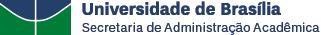 SOLICITAÇÃO DE ADMISSÃO COMO ALUNO(A) ESPECIALIDENTIFICAÇÃOIDENTIFICAÇÃOIDENTIFICAÇÃOIDENTIFICAÇÃONome completo:Nome completo:RG:RG:Endereço:Endereço:CEP:CEP:CONTATOCONTATOCONTATOCONTATOE-mail:Telefone:Telefone:Celular:SOLICITAÇÃOSOLICITAÇÃOSOLICITAÇÃOSOLICITAÇÃONº de matrícula:Preenchimento obrigatório para quem já cursou nessa modalidade.Nº de matrícula:Preenchimento obrigatório para quem já cursou nessa modalidade.Período / Ano: ( )1º ( )2º /  	Período / Ano: ( )1º ( )2º /  	Nº do processo de referência :Preenchimento obrigatório para quem está com processo de transferência obrigatória/revalidação em trâmite.Nº do processo de referência :Preenchimento obrigatório para quem está com processo de transferência obrigatória/revalidação em trâmite.Nº do processo de referência :Preenchimento obrigatório para quem está com processo de transferência obrigatória/revalidação em trâmite.Nº do processo de referência :Preenchimento obrigatório para quem está com processo de transferência obrigatória/revalidação em trâmite.( ) Graduação - Portador(a) de diploma de curso superior (Apresentar documento de identidade, diploma e histórico escolar de         graduação         -        Solicitar         no         departamento         da         disciplina.         Há         pagamento         de         taxa). ( ) Graduação - Aluno(a) regulare de outra IES (Apresentar documento de identidade, comprovante de regularidade na IES e histórico        escolar        -        Solicitar        no        departamento        da        disciplina.        Há        pagamento        de        taxa). ( ) Graduação - Interessado(a) com processo de revalidação de diploma em tramitação na UnB (Apresentar documento de identidade e documento que comprove a exigência de cursar disciplinas na UnB para revalidação de diploma - Solicitar no departamento	da	disciplina). ( ) Graduação - Interessado(a) que apresentou sua solicitação de transferência obrigatória com a documentação exigida até o primeiro dia de aula do período letivo em curso (Solicitar   na   SAA.   Não   há pagamento   de taxa). ( ) Graduação - Aluno(a) em último ano de curso com direito a transferência obrigatória (Mediante apresentação de: Documento de identidade / Comprovante da remoção do servidor público, nos termos exigidos pela legislação em vigor para fins de transferência obrigatória / Declaração da IES de origem, atestando que o(a) estudante está matriculado no último ano do curso / Listagem de disciplinas em que o(a) discente deverá se matricular, preparado pela IES de origem, mediante confrontação dos currículos e dos programas vigentes na IES de origem e na UnB / Autorização da IES de origem, consubstanciando a concordância desta   com   a   matrícula   do   estudante   na(s)   disciplina(a)   que   falta(m)   para   concluir   o   curso   -   Solicitar   na   SAA. ( ) Pós – Graduação - de acordo com o artigo 21 e o § 4º do artigo 28 da Resolução do CEPE 0080/2017 de 18/04/2017 (Solicitar no departamento da disciplina, há pagamento de taxa).Assinatura do(a) requerente( ) Graduação - Portador(a) de diploma de curso superior (Apresentar documento de identidade, diploma e histórico escolar de         graduação         -        Solicitar         no         departamento         da         disciplina.         Há         pagamento         de         taxa). ( ) Graduação - Aluno(a) regulare de outra IES (Apresentar documento de identidade, comprovante de regularidade na IES e histórico        escolar        -        Solicitar        no        departamento        da        disciplina.        Há        pagamento        de        taxa). ( ) Graduação - Interessado(a) com processo de revalidação de diploma em tramitação na UnB (Apresentar documento de identidade e documento que comprove a exigência de cursar disciplinas na UnB para revalidação de diploma - Solicitar no departamento	da	disciplina). ( ) Graduação - Interessado(a) que apresentou sua solicitação de transferência obrigatória com a documentação exigida até o primeiro dia de aula do período letivo em curso (Solicitar   na   SAA.   Não   há pagamento   de taxa). ( ) Graduação - Aluno(a) em último ano de curso com direito a transferência obrigatória (Mediante apresentação de: Documento de identidade / Comprovante da remoção do servidor público, nos termos exigidos pela legislação em vigor para fins de transferência obrigatória / Declaração da IES de origem, atestando que o(a) estudante está matriculado no último ano do curso / Listagem de disciplinas em que o(a) discente deverá se matricular, preparado pela IES de origem, mediante confrontação dos currículos e dos programas vigentes na IES de origem e na UnB / Autorização da IES de origem, consubstanciando a concordância desta   com   a   matrícula   do   estudante   na(s)   disciplina(a)   que   falta(m)   para   concluir   o   curso   -   Solicitar   na   SAA. ( ) Pós – Graduação - de acordo com o artigo 21 e o § 4º do artigo 28 da Resolução do CEPE 0080/2017 de 18/04/2017 (Solicitar no departamento da disciplina, há pagamento de taxa).Assinatura do(a) requerente( ) Graduação - Portador(a) de diploma de curso superior (Apresentar documento de identidade, diploma e histórico escolar de         graduação         -        Solicitar         no         departamento         da         disciplina.         Há         pagamento         de         taxa). ( ) Graduação - Aluno(a) regulare de outra IES (Apresentar documento de identidade, comprovante de regularidade na IES e histórico        escolar        -        Solicitar        no        departamento        da        disciplina.        Há        pagamento        de        taxa). ( ) Graduação - Interessado(a) com processo de revalidação de diploma em tramitação na UnB (Apresentar documento de identidade e documento que comprove a exigência de cursar disciplinas na UnB para revalidação de diploma - Solicitar no departamento	da	disciplina). ( ) Graduação - Interessado(a) que apresentou sua solicitação de transferência obrigatória com a documentação exigida até o primeiro dia de aula do período letivo em curso (Solicitar   na   SAA.   Não   há pagamento   de taxa). ( ) Graduação - Aluno(a) em último ano de curso com direito a transferência obrigatória (Mediante apresentação de: Documento de identidade / Comprovante da remoção do servidor público, nos termos exigidos pela legislação em vigor para fins de transferência obrigatória / Declaração da IES de origem, atestando que o(a) estudante está matriculado no último ano do curso / Listagem de disciplinas em que o(a) discente deverá se matricular, preparado pela IES de origem, mediante confrontação dos currículos e dos programas vigentes na IES de origem e na UnB / Autorização da IES de origem, consubstanciando a concordância desta   com   a   matrícula   do   estudante   na(s)   disciplina(a)   que   falta(m)   para   concluir   o   curso   -   Solicitar   na   SAA. ( ) Pós – Graduação - de acordo com o artigo 21 e o § 4º do artigo 28 da Resolução do CEPE 0080/2017 de 18/04/2017 (Solicitar no departamento da disciplina, há pagamento de taxa).Assinatura do(a) requerente( ) Graduação - Portador(a) de diploma de curso superior (Apresentar documento de identidade, diploma e histórico escolar de         graduação         -        Solicitar         no         departamento         da         disciplina.         Há         pagamento         de         taxa). ( ) Graduação - Aluno(a) regulare de outra IES (Apresentar documento de identidade, comprovante de regularidade na IES e histórico        escolar        -        Solicitar        no        departamento        da        disciplina.        Há        pagamento        de        taxa). ( ) Graduação - Interessado(a) com processo de revalidação de diploma em tramitação na UnB (Apresentar documento de identidade e documento que comprove a exigência de cursar disciplinas na UnB para revalidação de diploma - Solicitar no departamento	da	disciplina). ( ) Graduação - Interessado(a) que apresentou sua solicitação de transferência obrigatória com a documentação exigida até o primeiro dia de aula do período letivo em curso (Solicitar   na   SAA.   Não   há pagamento   de taxa). ( ) Graduação - Aluno(a) em último ano de curso com direito a transferência obrigatória (Mediante apresentação de: Documento de identidade / Comprovante da remoção do servidor público, nos termos exigidos pela legislação em vigor para fins de transferência obrigatória / Declaração da IES de origem, atestando que o(a) estudante está matriculado no último ano do curso / Listagem de disciplinas em que o(a) discente deverá se matricular, preparado pela IES de origem, mediante confrontação dos currículos e dos programas vigentes na IES de origem e na UnB / Autorização da IES de origem, consubstanciando a concordância desta   com   a   matrícula   do   estudante   na(s)   disciplina(a)   que   falta(m)   para   concluir   o   curso   -   Solicitar   na   SAA. ( ) Pós – Graduação - de acordo com o artigo 21 e o § 4º do artigo 28 da Resolução do CEPE 0080/2017 de 18/04/2017 (Solicitar no departamento da disciplina, há pagamento de taxa).Assinatura do(a) requerenteDISCIPLINASDISCIPLINASDISCIPLINASDISCIPLINASNOMENOMECÓDIGOCÓDIGORECIBORECIBORECIBORECIBO*Preenchimento exclusivo pela SAA ou Unidade Acadêmica.		 	/	/	 Recebi de	solicitação de admissão como aluno(a) especial.Carimbo / Assinatura do(a) servidor(a)*Preenchimento exclusivo pela SAA ou Unidade Acadêmica.		 	/	/	 Recebi de	solicitação de admissão como aluno(a) especial.Carimbo / Assinatura do(a) servidor(a)*Preenchimento exclusivo pela SAA ou Unidade Acadêmica.		 	/	/	 Recebi de	solicitação de admissão como aluno(a) especial.Carimbo / Assinatura do(a) servidor(a)*Preenchimento exclusivo pela SAA ou Unidade Acadêmica.		 	/	/	 Recebi de	solicitação de admissão como aluno(a) especial.Carimbo / Assinatura do(a) servidor(a)